 學生實習計畫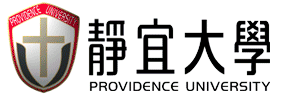 備註：1.同學填寫完送請實習機構主管簽章後，繳交實習指導老師審閱，並經系主任用印後由學生所屬學系/實習指導老師存查。       2.學生實習計畫應填寫完整實習期間，除實習合約簽約一年者實習計畫得上下學期合併繳交乙次外，其餘以學期繳交為原則。基本資料基本資料基本資料基本資料基本資料基本資料基本資料基本資料班級姓名學號開(上)課班級□資院四A□資院碩一□資院四A□資院碩一□資院四A□資院碩一選課代碼□企業實習(一)：          □企業實習(二)：          □企業實習(三)：          □企業實習(一)：          □企業實習(二)：          □企業實習(三)：          □企業實習(一)：          □企業實習(二)：          □企業實習(三)：          科目名稱□企業實習(一)   3學分□企業實習(二)   9學分□企業實習(三)   9學分共計       學分□企業實習(一)   3學分□企業實習(二)   9學分□企業實習(三)   9學分共計       學分□企業實習(一)   3學分□企業實習(二)   9學分□企業實習(三)   9學分共計       學分實習機構實習指導老師預估實習總時數實習期間(民國)   年  月  日至   年  月  日(民國)   年  月  日至   年  月  日(民國)   年  月  日至   年  月  日實習部門工作職稱實習生實習生實習生實習地址實習計畫(實習計畫為初擬定，主要依機構實際實習內容為主)實習計畫(實習計畫為初擬定，主要依機構實際實習內容為主)實習計畫(實習計畫為初擬定，主要依機構實際實習內容為主)實習計畫(實習計畫為初擬定，主要依機構實際實習內容為主)實習計畫(實習計畫為初擬定，主要依機構實際實習內容為主)實習計畫(實習計畫為初擬定，主要依機構實際實習內容為主)實習計畫(實習計畫為初擬定，主要依機構實際實習內容為主)實習計畫(實習計畫為初擬定，主要依機構實際實習內容為主)實習動機學習更多在學校沒有探索過的領域知識，了解如何操作業界系統，並能夠藉由這次實習機會提早熟悉職場環境，了解自己不足的地方，在真正進入職場前，做足一切準備。學習更多在學校沒有探索過的領域知識，了解如何操作業界系統，並能夠藉由這次實習機會提早熟悉職場環境，了解自己不足的地方，在真正進入職場前，做足一切準備。學習更多在學校沒有探索過的領域知識，了解如何操作業界系統，並能夠藉由這次實習機會提早熟悉職場環境，了解自己不足的地方，在真正進入職場前，做足一切準備。學習更多在學校沒有探索過的領域知識，了解如何操作業界系統，並能夠藉由這次實習機會提早熟悉職場環境，了解自己不足的地方，在真正進入職場前，做足一切準備。學習更多在學校沒有探索過的領域知識，了解如何操作業界系統，並能夠藉由這次實習機會提早熟悉職場環境，了解自己不足的地方，在真正進入職場前，做足一切準備。學習更多在學校沒有探索過的領域知識，了解如何操作業界系統，並能夠藉由這次實習機會提早熟悉職場環境，了解自己不足的地方，在真正進入職場前，做足一切準備。學習更多在學校沒有探索過的領域知識，了解如何操作業界系統，並能夠藉由這次實習機會提早熟悉職場環境，了解自己不足的地方，在真正進入職場前，做足一切準備。實習目標建立在職場上應有的責任感與工作態度，並將自己應負的任務做到最好，將在學校所學應用於實習的工作上，提升自我，能夠位實習公司盡自己的一份心力。建立在職場上應有的責任感與工作態度，並將自己應負的任務做到最好，將在學校所學應用於實習的工作上，提升自我，能夠位實習公司盡自己的一份心力。建立在職場上應有的責任感與工作態度，並將自己應負的任務做到最好，將在學校所學應用於實習的工作上，提升自我，能夠位實習公司盡自己的一份心力。建立在職場上應有的責任感與工作態度，並將自己應負的任務做到最好，將在學校所學應用於實習的工作上，提升自我，能夠位實習公司盡自己的一份心力。建立在職場上應有的責任感與工作態度，並將自己應負的任務做到最好，將在學校所學應用於實習的工作上，提升自我，能夠位實習公司盡自己的一份心力。建立在職場上應有的責任感與工作態度，並將自己應負的任務做到最好，將在學校所學應用於實習的工作上，提升自我，能夠位實習公司盡自己的一份心力。建立在職場上應有的責任感與工作態度，並將自己應負的任務做到最好，將在學校所學應用於實習的工作上，提升自我，能夠位實習公司盡自己的一份心力。實習期待期許自己能夠學習危機處理及實務經驗，增強自己的抗壓性，能夠在面對所學知識與實際上有所落差時保持積極、不怕挫敗的學習精神，針對自己的缺點與不足加以改進期許自己能夠學習危機處理及實務經驗，增強自己的抗壓性，能夠在面對所學知識與實際上有所落差時保持積極、不怕挫敗的學習精神，針對自己的缺點與不足加以改進期許自己能夠學習危機處理及實務經驗，增強自己的抗壓性，能夠在面對所學知識與實際上有所落差時保持積極、不怕挫敗的學習精神，針對自己的缺點與不足加以改進期許自己能夠學習危機處理及實務經驗，增強自己的抗壓性，能夠在面對所學知識與實際上有所落差時保持積極、不怕挫敗的學習精神，針對自己的缺點與不足加以改進期許自己能夠學習危機處理及實務經驗，增強自己的抗壓性，能夠在面對所學知識與實際上有所落差時保持積極、不怕挫敗的學習精神，針對自己的缺點與不足加以改進期許自己能夠學習危機處理及實務經驗，增強自己的抗壓性，能夠在面對所學知識與實際上有所落差時保持積極、不怕挫敗的學習精神，針對自己的缺點與不足加以改進期許自己能夠學習危機處理及實務經驗，增強自己的抗壓性，能夠在面對所學知識與實際上有所落差時保持積極、不怕挫敗的學習精神，針對自己的缺點與不足加以改進月份(日期)工作項目實習內容實習內容實習內容實習內容實習內容預估時數113/2/1~113/6/30企劃組網站企劃知識、流程、工具電腦版網站、行動版網站之企劃網站流量分析、表達與溝通的能力網站企劃知識、流程、工具電腦版網站、行動版網站之企劃網站流量分析、表達與溝通的能力網站企劃知識、流程、工具電腦版網站、行動版網站之企劃網站流量分析、表達與溝通的能力網站企劃知識、流程、工具電腦版網站、行動版網站之企劃網站流量分析、表達與溝通的能力網站企劃知識、流程、工具電腦版網站、行動版網站之企劃網站流量分析、表達與溝通的能力540小時實習課程成效回饋方式(可複選)■校外實習成果報告   □校外實習成果展      □校外實習心得分享座談會■學生校外實習自我評量暨機構滿意度問卷調查■企業實習成效暨學生實習成績評量 □其他：                                 ■校外實習成果報告   □校外實習成果展      □校外實習心得分享座談會■學生校外實習自我評量暨機構滿意度問卷調查■企業實習成效暨學生實習成績評量 □其他：                                 ■校外實習成果報告   □校外實習成果展      □校外實習心得分享座談會■學生校外實習自我評量暨機構滿意度問卷調查■企業實習成效暨學生實習成績評量 □其他：                                 ■校外實習成果報告   □校外實習成果展      □校外實習心得分享座談會■學生校外實習自我評量暨機構滿意度問卷調查■企業實習成效暨學生實習成績評量 □其他：                                 ■校外實習成果報告   □校外實習成果展      □校外實習心得分享座談會■學生校外實習自我評量暨機構滿意度問卷調查■企業實習成效暨學生實習成績評量 □其他：                                 ■校外實習成果報告   □校外實習成果展      □校外實習心得分享座談會■學生校外實習自我評量暨機構滿意度問卷調查■企業實習成效暨學生實習成績評量 □其他：                                 ■校外實習成果報告   □校外實習成果展      □校外實習心得分享座談會■學生校外實習自我評量暨機構滿意度問卷調查■企業實習成效暨學生實習成績評量 □其他：                                 學生簽章實習機構主管實習機構主管實習指導老師實習指導老師實習指導老師系(學程)主任系(學程)主任